AD_SOYAD                                                                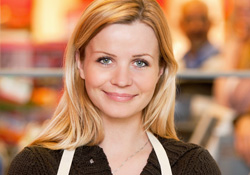 Perşembe Mah. Salih Murat Turan Cad. No:123456789  Bornova/İZMİRTel: 0555   123 45 67E-mail : http://cvhazirlama.orgKİŞİSEL BİLGİLERDoğum Tarihi 		17.09.1996Doğum Yeri		BornovaMedeni Durum 	BekarAskerlik Durumu 	MuafÖN YAZIAlmış olduğum eğitimler ve kazanmış olduğum tecrübelerle kasiyerlik pozisyonunda çalışmak istiyorum. Grup çalışmalarında uyumlu, Fikir ve düşüncelere saygı duyan, başladığı işi bitirmeyi seven, diksiyonu düzgün, uyumlu ve güler yüzlü bir kişiyim.İŞ TECRÜBESİ07/2017–08-2018	Kasiyer, Migros  5M, 3 aylık staj yaptım,  Sarıyer, İstanbul06/2016-07/2017	Kasiyerlik, Sivas BİM, Kangal, SİVAS03/2015-12/2016	Reyon Görevlisi, Tansaş, Efeler, AYDINEĞİTİM BİLGİLERİ10/2016- (?)	Anadolu Üniversitesi, Eskişehir, Lisans, Çalışma Ekonomisi ve Endüstri ilişkileri, Halen okuyor.09/2010 – 06/2014	İzmir Çok Programlı Anadolu Lisesi, İzmir, (Fen Bilimleri), Sayısal09/2002 – 06/2010	Cumhuriyet İlkokulu, ÇanakkaleSEMİNER ve KURSLARKariyer Seminer , Seminerin Yapıldığı Şehir Giresun, Tarih 2015
Etik ve Ahlaki İlkeler, Seminerin Yapıldığı Şehir Sivas , Tarih 2016Hijyen , Sivas , 05.11.2017
İlk Yardım, Sivas, 05.12.2017BİLGİSAYAR BİLGİSİMicrosoft Word : İyi derece
Microsoft Excel: İyi derece
Microsoft PowerPoint: İyi dereceYABANCI DİL BİLGİSİİngilizce: Orta Seviye